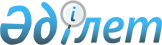 О внесении изменений в Указ Президента Республики Казахстан от 10 января 2018 года № 621 "Об образовании Комиссии при Президенте Республики Казахстан по вопросам внедрения цифровизации в Республике Казахстан"Указ Президента Республики Казахстан от 7 ноября 2023 года № 397
      ПОСТАНОВЛЯЮ: 
      1. Внести в Указ Президента Республики Казахстан от 10 января 2018 года № 621 "Об образовании Комиссии при Президенте Республики Казахстан по вопросам внедрения цифровизации в Республике Казахстан" следующие изменения:
      в Положении о Комиссии при Президенте Республики Казахстан по вопросам внедрения цифровизации в Республике Казахстан, утвержденном вышеназванным Указом:
      заголовок главы 1 изложить в следующей редакции:
      "Глава 1. Общие положения";
      пункт 3 изложить в следующей редакции:
      "3. Комиссия состоит из председателя, его заместителя, секретаря, членов Комиссии, экспертов Комиссии.";
      заголовок главы 2 изложить в следующей редакции:
      "Глава 2. Задачи, функции и права Комиссии";
      пункт 8 изложить в следующей редакции:
      "8. Основными задачами Комиссии являются выработка предложений по вопросам цифровизации, инновационных технологий и области связи в Республике Казахстан, а также мониторинг их реализации.";
      заголовок главы 3 изложить в следующей редакции:
      "Глава 3. Организация деятельности Комиссии";
      в пункте 13:
      подпункт 2) изложить в следующей редакции:
      "2) вносит на имя председателя Комиссии повестку дня;";
      подпункт 5) исключить;
      подпункты 1) и 2) пункта 14 изложить в следующей редакции:
      "1) открытые заседания проводятся с участием членов Комиссии и экспертов Комиссии по мере необходимости;
      2) закрытые заседания проводятся с участием членов Комиссии по мере необходимости и не реже одного раза в квартал.";
      пункт 15 изложить в следующей редакции:
      "15. Председатель Комиссии определяет дату проведения заседания Комиссии и направляет повестку дня государственным органам для предоставления материалов в рабочий орган Комиссии.";
      пункт 21 изложить в следующей редакции:
      "21. По окончании заседания Комиссии рабочий орган в течение трех рабочих дней готовит проект протокола заседания Комиссии. Копии протокола Комиссии направляются всем членам Комиссии, заинтересованным государственным органам и лицам.";
      пункт 25 изложить в следующей редакции:
      "25. Эксперты Комиссии участвуют на открытых заседаниях Комиссии по приглашению секретаря.";
      пункт 26 исключить;
      состав Комиссии при Президенте Республики Казахстан по вопросам внедрения цифровизации в Республике Казахстан, утвержденный вышеназванным Указом, изложить в новой редакции согласно приложению к настоящему Указу.
      2. Настоящий Указ вводится в действие со дня его подписания. СОСТАВ
Комиссии при Президенте Республики Казахстан по вопросам внедрения цифровизации в Республике Казахстан 
      Премьер-Министр Республики Казахстан, председатель 
      Министр цифрового развития, инноваций и аэрокосмической промышленности Республики Казахстан, заместитель председателя 
      вице-министр цифрового развития, инноваций и аэрокосмической промышленности Республики Казахстан, секретарь 
      члены Комиссии:
      Заместитель Премьер-Министра Республики Казахстан 
      помощник Президента Республики Казахстан по экономическим вопросам 
      заместитель Секретаря Совета Безопасности Республики Казахстан 
      Председатель Верховного Суда Республики Казахстан (по согласованию) 
      Председатель Комитета национальной безопасности Республики Казахстан
      Генеральный Прокурор Республики Казахстан
      Председатель Национального Банка Республики Казахстан
      Председатель Агентства по защите и развитию конкуренции Республики Казахстан
      Председатель Агентства Республики Казахстан по финансовому мониторингу
      Председатель Агентства Республики Казахстан по регулированию и развитию финансового рынка
      Председатель Агентства Республики Казахстан по делам государственной службы
      Председатель Агентства по стратегическому планированию и реформам Республики Казахстан
      Председатель Агентства Республики Казахстан по противодействию коррупции (Антикоррупционной службы)
      Министр сельского хозяйства Республики Казахстан
      Министр юстиции Республики Казахстан
      Министр науки и высшего образования Республики Казахстан
      Министр здравоохранения Республики Казахстан
      Министр труда и социальной защиты населения Республики Казахстан
      Министр транспорта Республики Казахстан
      Министр финансов Республики Казахстан
      Министр обороны Республики Казахстан
      Министр культуры и информации Республики Казахстан
      Министр просвещения Республики Казахстан
      Министр промышленности и строительства Республики Казахстан
      Министр торговли и интеграции Республики Казахстан
      Министр водных ресурсов и ирригации Республики Казахстан
      Министр иностранных дел Республики Казахстан
      Министр по чрезвычайным ситуациям Республики Казахстан
      Министр туризма и спорта Республики Казахстан
      Министр национальной экономики Республики Казахстан
      Министр внутренних дел Республики Казахстан
      Министр экологии и природных ресурсов Республики Казахстан
      Министр энергетики Республики Казахстан
      Управляющий Международным финансовым центром "Астана" (по согласованию) 
      председатель правления Национальной палаты предпринимателей Республики Казахстан "Атамекен" (по согласованию)
      председатель правления акционерного общества "Фонд национального благосостояния "Самрук-Қазына" (по согласованию)
      эксперты:
      Ахметов Кайрат Бакибаевич - руководитель товарищества с ограниченной ответственностью "Коркем Телеком" (по согласованию)
      Абдуалиев Асет Куандыкович - главный исполнительный директор компании "Silkroad Innovation Hub" (по согласованию)
      Байменов Алихан Мухамедьевич - председатель Управляющего комитета Астанинского хаба государственной службы (по согласованию)
      Бокаев Бауыржан Нурланович - профессор Академии государственного управления при Президенте Республики Казахстан (по согласованию)
      Бутумбаев Серик Батырханович - руководитель товарищества с ограниченной ответственностью "Helios soft" (Favorit) (по согласованию)
      Датбаев Алибек Амангельдиевич - старший разработчик и руководитель группы "Booking.com" (по согласованию)
      Дос Бақытжан Ерланұлы - генеральный директор и сооснователь компании "Goat.AI" (по согласованию)
      Есекеев Куанышбек Бахытбекович - председатель правления акционерного общества "Казахтелеком" (по согласованию)
      Канафин Байжан Болатбекович - руководитель товарищества с ограниченной ответственностью "Documentolog" (по согласованию)
      Лещенко Сергей Владимирович - генеральный директор компании "Microsoft" по региону Содружества Независимых Государств (по согласованию)
      Ломтадзе Михаил Нугзарович - председатель правления акционерного общества "Kaspi Bank" (по согласованию)
      Мадиев Жаслан Хасенович - генеральный менеджер компании "Віnаnсе Kazakhstan" (по согласованию)
      Мухоряпов Рамиль Радикович - председатель наблюдательного совета товарищества с ограниченной ответственностью "Chocofamily Holding" (по согласованию)
      Сабыржан Арай - инженер-программист компании "Google" (по согласованию)
      Тулебаев Даурен Онгарбекович - руководитель товарищества с ограниченной ответственностью "Kazdream Technologies" (по согласованию)
      Турлов Тимур Русланович - генеральный директор компании "Freedom Holding Corp." (по согласованию)
      Фабрицио Пессина - старший партнер и главный операционный директор компании "BCG Platinion" по регионам Европа, Ближний Восток и Латинская Америка (по согласованию)
      Шаяхметова Умут Болатхановна - председатель правления акционерного общества "Народный банк Казахстана" (по согласованию)
					© 2012. РГП на ПХВ «Институт законодательства и правовой информации Республики Казахстан» Министерства юстиции Республики Казахстан
				Подлежит опубликованию 
в Собрании актов Президента и 
Правительства Республики 
Казахстан  
      Президент   Республики Казахстан

К. Токаев  
ПРИЛОЖЕНИЕ
к Указу Президента
Республики Казахстан
от 7 ноября 2023 года № 397УТВЕРЖДЕН
Указом Президента
Республики Казахстан
от 10 января 2018 года № 621